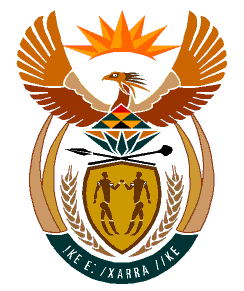 MINISTRYHUMAN SETTLEMENTS	REPUBLIC OF SOUTH AFRICA 	Private Bag X645, Pretoria, 0001. Tel: (012) 421 1309, Fax: (012) 341 8513  Private Bag X9029, Cape Town, 8000. Tel (021) 466 7603, Fax: (021) 466 3610 NATIONAL ASSEMBLYQUESTION FOR WRITTEN REPLYQUESTION NUMBER: PQ 468 (NW507E)DATE OF PUBLICATION: 24 FEBRUARY 2023Mr J N de Villiers (DA) to ask the Minister of Human Settlements:What (a) is the salary of each (i) chief executive officer and (ii) top executive position in each state-owned entity reporting to her and (b) total amount does each get paid to attend a meeting? NW507EREPLY: The details of the Executive and Senior management team of each of the entities is disclosed in the respective annual reports. The final printed annual report is tabled in Parliament by 30 September yearly. The Honourable member is requested to obtain from the officially published audited 2021/22 reports. The 2022/23 annual reports are noted yet audited or published. 